Н А К А З 18.09.2017									№ 172Про організацію роботи районного наукового товариства «Пошук» у 2017/2018 навчальному році Відповідно до Положення про Всеукраїнські учнівські олімпіади, турніри, конкурси з навчальних предметів, конкурси-захисти науково-дослідницьких робіт, олімпіади зі спеціальних дисциплін та конкурси фахової  майстерності,  затвердженого наказом Міністерства освіти і науки, молоді та спорту України від 22.09.2011 № 1099, зареєстрованим у Міністерстві юстиції України 17.11.2011 за № 1318/20056 (зі змінами), Правил проведення Всеукраїнського конкурсу-захисту науково-дослідницьких робіт учнів-членів Малої академії наук України, затверджених наказом Міністерства освіти і науки України від 24.03.2014 № 259, зареєстрованим у Міністерстві юстиції України 11.04.2014 за № 407/25184, з метою духовного, творчого, інтелектуального розвитку дітей і молоді, виявлення та підтримки обдарованої учнівської молоді, залучення її до науково-дослідницької, експериментальної, конструкторської, винахідницької діяльності з історії та літературознавства, математики і екології, фізики, хімії, біології, економіки, технічної творчості, геології, географії та програмування, сприяння додатковій освіті учнів шляхом залучення до творчої діяльності, згідно з Положенням про Малу академію наук і наукові товариства учнів України в районі створено наукове товариство учнів «Пошук».У 2016/2017 навчальному році у роботі районного наукового товариства активну участь брали учні 11 навчальних закладів. У Конкурсі-захисті працювало 39 секцій, в яких взяли участь 72 юних дослідника із 11 загальноосвітніх навчальних закладів (учениця Харківської загальноосвітньої школи І-ІІІ ступенів №126 Харківської міської ради Харківської області  Абакумова Вікторія взяла участь у роботі двох наукових відділень: «Економіка» та «Мовознавство»). У порівнянні з минулим навчальним роком секцій працювало менше на 3, а учасників було на 11 більше (на 15%). За результатами заочного туру, виконання контрольних завдань з базових дисциплін та захисту науково-дослідницьких робіт було визначено 53 переможці  Конкурсу-захисту у 2016/2017 навчальному році, з них 30 учнів направлені на участь у ІІ етапі Всеукраїнського конкурсу-захисту науково-дослідницьких робіт учнів-членів Малої академії наук України (у порівнянні з минулим 2015/2016 навчальним роком на 7 переможців більше, але направлених на участь у ІІІ етапі менше на 3 учасника).Найвищі показники по кількості призових місць та кількості учасників мають навчальні заклади: Харківська гімназія № 13 Харківської міської ради Харківської області, Харківська гімназія №152 Харківської міської ради Харківської області, Харківська спеціалізована школа І-ІІІ ступенів №18 Харківської міської ради Харківської області, Харківська спеціалізована школа І-ІІІ ступенів №108 Харківської міської ради Харківської області. За підсумками ІІ етапу  Всеукраїнського конкурсу-захисту науково-дослідницьких робіт учнів-членів Малої академії наук України у 2016/2017 навчальному році загальноосвітні навчальні заклади Холодногірського району вибороли 11 призових  місць ( І - 2, ІІ - 1, ІІІ - 8), що на п‘ять призових місця менше ніж у попередньому 2015/2016 навчальному році. Призові місця посіли:  І місце – 2 учня (Соколова Вікторія, учениця ХГ №152, секція Російська мова та Подрез Катерина учениця ХГ №152, секція Українська мова), ІІ місце – 1 учень (учениця ХГ №13 Мацко Єлизавета секція Зоологія, ботаніка), ІІІ місце посіли 8 учнів від ЗНЗ № 13, 108 (3 учня), 57,  126, 18, 152. У  ІІІ етапі взяла участь учениця 11 класу Харківської гімназії №152 Соколова Вікторія у секції  «Російська мова» та посіла І місце.У 2016/2017 навчальному році педагогічними колективами навчальних закладів проведена певна робота щодо організації діяльності шкільних наукових товариств, складена відповідна документація (положення, план роботи), проведені установчі сесії, обрані ради, визначені пріоритетні напрямки науково-дослідницької роботи, якою охоплено 257 учнів 9-11-х класів навчальних закладів району.	На підставі вище зазначеногоНАКАЗУЮ: Призначити кураторами відділень районного наукового товариства «Пошук» таких педагогічних працівників:Леус Л.В., вчителя історії ХСШ № 87  -  куратором відділень  історія та філософія та суспільствознавство; Яценко І.О., вчителя географії ХГ№152 – куратором відділення наук про Землю;Жеребкіна О.В., вчителя ХГ № 86 – куратором відділення комп’ютерних наук;Бендегу С.П., вчителя української мови та літератури ХЗОШ №126, Таранець І.І., вчителя російської мови та літератури ХГ №152,      Анохіну С.В., вчителя англійської мови ХГ № 152, Радченко Л.М., вчителя французької мови ХСШ №108, Настаченко В.І., вчителя німецької мови ХСШ №87 - кураторами відділення мовознавства та літературознавства, фольклористики та мистецтвознавства;Пономаренко Ю.В., вчителя математики ХГ №152 – куратором відділення математики;Ткаченко О.М., вчителя фізики ХЗОШ №126 – куратором відділення технічних наук,  фізики та астрономії;Константинову Г.І., вчителя економіки ХЗОШ № 126 – куратором відділення економіки;Осетинську А.І., вчителя хімії ХЗОШ №136, Олефіренко О П., вчителя біології ХГ № 152 – кураторами відділень хімії та біології, екології та аграрних наук.2. Затвердити склад оргкомітету І етапу Всеукраїнського конкурсу-захисту науково-дослідницьких робіт учнів-членів Малої академії наук України (додаток).2.1. Провести установчу сесію районного наукового товариства «Пошук».                                                                                                                                      Жовтень 20172.2. Провести І етап Всеукраїнського конкурсу-захисту науково-дослідницьких робіт учнів-членів Малої академії наук України у грудні 2017 року на базі ХГ №152 по відділенням:Літературознавства, фольклористики та мистецтвознавстваМовознавстваФілософії та суспільствознавстваІсторіїНауки про ЗемлюТехнічних наукКомп’ютерних наукМатематикиФізики і астрономіїЕкономікиХімії та біологіїЕкології та аграрних наук3. Методистам методичного центру Управління освіти Решетніковій Л.І., Центру дитячої та  юнацької творчості №5 Герасименко В.В.:3.1. Забезпечити надання методичної допомоги педагогічним колективам в організації роботи шкільних наукових товариств.							                              	Протягом року 3.2. Провести консультації з оформлення науково-дослідницьких робіт учнів-членів Малої академії наук України.								                           До 20.11.2017 3.3. Забезпечити участь переможців І етапу у ІІ етапі Всеукраїнського конкурсу-захисту науково-дослідницьких робіт учнів-членів Малої академії наук України.                                                                                	        Січень-лютий 2018 року4. Керівникам навчальних закладів району:4.1. Провести роботу щодо організації шкільних наукових товариств:Провести установчу сесію шкільного наукового товариства;								                          До 02.10.2017Призначити педагогічного працівника, відповідального за роботу шкільного наукового товариства;                            До 02.10.2017Оформити документацію щодо організації роботи  шкільного наукового товариства (наказ по школі, Положення про шкільне наукове товариство, план роботи, банк даних учнів 5-11 класів, що мають здібності до дослідницько-експериментальної діяльності за напрямками).                            До 02.10.20174.2. Забезпечити участь учнів - членів наукових товариств у районній установчій сесії наукового товариства «Пошук».                         .								                           Листопад 20174.3. Надати науково-дослідницькі роботи до Центру дитячої та  юнацької творчості №5. 								                          До 20.11.20175. Завідувачу лабораторією комп‘ютерних технологій в освіті  Зубахіну І.М.  розмістити цей наказ на сайті управління освіти.                                                                                                         До25.09.2017 6. Контроль за виконанням даного наказу покласти на завідувача  методичного центру ЛялінуТ.Є.Начальник Управління освіти  			І.І.ГорбачоваЗ наказом   ознайомлені :Ляліна Т.Є.                              Зубахін І.М.                               Решетнікова Л.І.                     Решетнікова Л.І.                                                                  Додаток                                                                                                                    до наказу Управління освіти                                                                       адміністрації Холодногірського району                                                                   Харківської міської ради                                                                  від 18.09.2017 № 172Склад оргкомітетурайонного конкурсу-захистунауково-дослідницьких робіт	Ляліна Т. Є., завідувач методичного центру Управління освіти;	Решетнікова Л.І., методист методичного центру Управління освіти;	Макарова М.В., директор Центру дитячої та  юнацької творчості № 5;Герасименко В.В.,методист Центру дитячої та  юнацької творчості №5;Шелест Л.Ю., заступник директора з навчально – виховної роботи ХСШ № 18.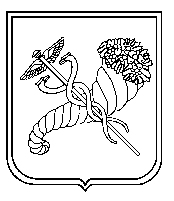 